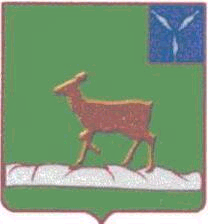 ИВАНТЕЕВСКОЕ РАЙОННОЕ СОБРАНИЕИВАНТЕЕВСКОГО МУНИЦИПАЛЬНОГО РАЙОНАСАРАТОВСКОЙ ОБЛАСТИШестнадцатое заседание пятого созываРЕШЕНИЕ № 81                                                                                     от 25 декабря 2017 годас. ИвантеевкаО передаче полномочий Ивантеевскому муниципальному районумуниципальными образованиями Ивантеевского муниципального районаВ целях реализации Федерального закона от 6 октября 2003 года  №131-ФЗ «Об общих принципах организации местного самоуправления в Российской Федерации» и на основании статьи 19 Устава Ивантеевского муниципального района, Ивантеевское районное Собрание РЕШИЛО:1. Утвердить за Ивантеевским муниципальным районом  следующее полномочие, передаваемое Бартеневским, Знаменским, Ивановским, Канаевским,Николаевским, Раевским,Чернавским, Яблоново-Гайскиммуниципальными образованиями Ивантеевского муниципального района:- составление проекта бюджета поселения, исполнение  бюджета поселения, осуществление внутреннего контроля за его исполнением, составление отчета об исполнении бюджета поселения.2. Утвердить за Ивантеевским муниципальным районом  следующее полномочие, передаваемое Бартеневским, Знаменским, Канаевским,Чернавским, Яблоново-Гайскиммуниципальными образованиями Ивантеевского муниципального района:- создание условий для организации досуга и обеспечения жителей поселения услугами организаций культуры.2. Признать утратившим силу решение районного  Собрания от 23 декабря 2016года №33«О передаче полномочий Ивантеевскому муниципальному районумуниципальными образованиями Ивантеевского муниципального района».3. Настоящее решение обнародовать в районном муниципальном учреждении культуры «Ивантеевская межпоселенченская центральная библиотека» и сельских филиалах. 4. Настоящее решение вступает  в силу после его обнародования с 1 января 2018 года.Председатель Ивантеевскогорайонного Собрания  	А.М. Нелин	Глава Ивантеевского муниципального района Саратовской области                                                        В.В. Басов  	